3.информирование родителей выпускников о ЕГЭ, ОГЭ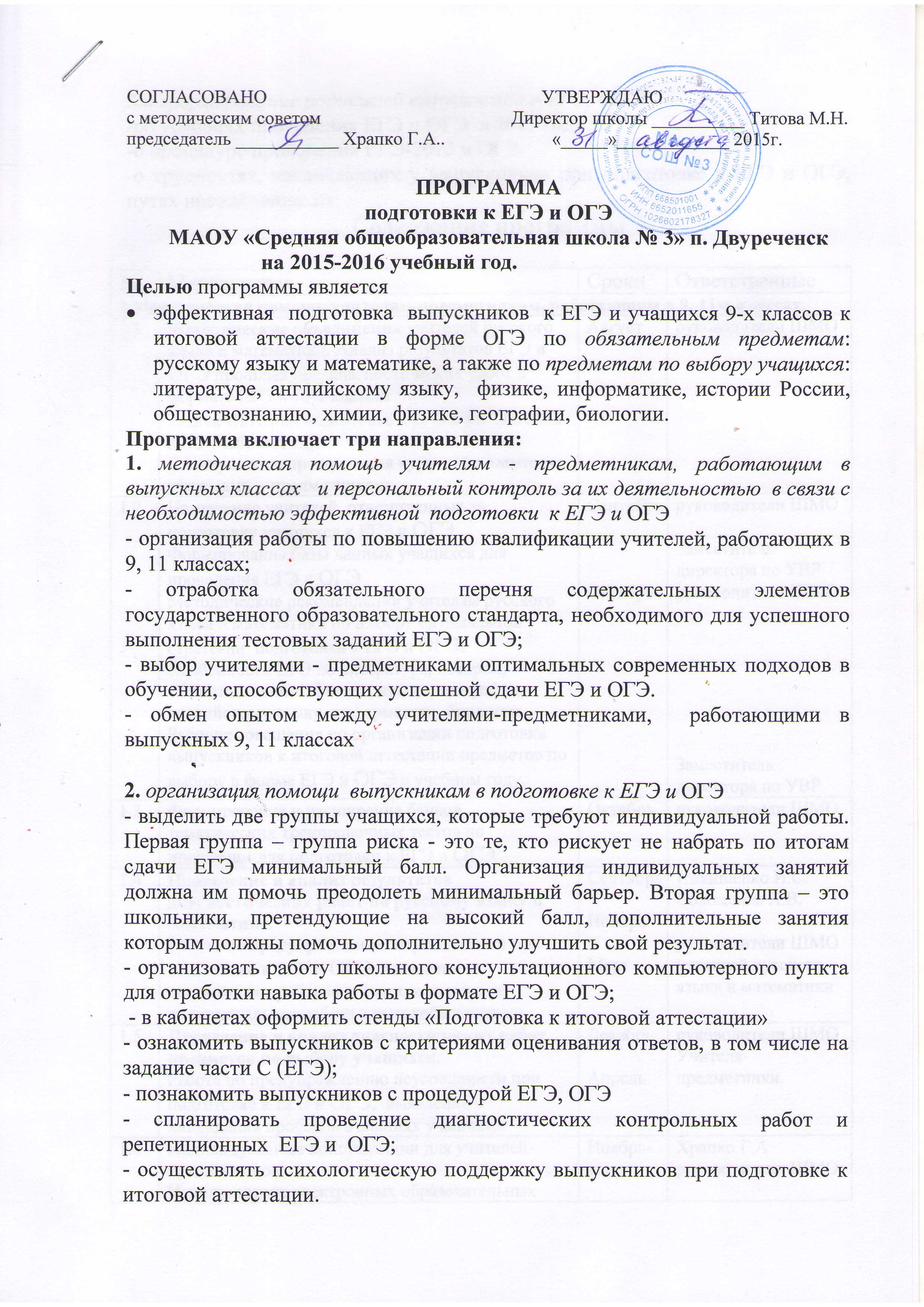 -об условиях проведения ЕГЭ и ОГЭ  в 2015 году-о процедуре проведения ЕГЭ-2015 и ОГЭ-о трудностях, возникающих у выпускников при подготовке к ЕГЭ и ОГЭ, путях преодоления  их.Содержание программы3.Ожидаемые результаты:По первому направлению - повышение методической компетенции учителей-предметников при подготовке учащихся к ЕГЭ и ОГЭ.  Освоение новых методических приёмов приведёт к повышению эффективности подготовки к ЕГЭ и ОГЭ.По второму направлению – организация всесторонней помощи выпускникам  должна способствовать повышению качества образования и как следствие получение более высоких результатов ЕГЭ и ОГЭ.По третьему направлению – постоянная взаимосвязь родители – школа должна способствовать своевременному информированию о  трудностях, возникающих у выпускников при подготовке  к ЕГЭ и ОГЭ, и поиску совместных путей преодоления их.№МероприятияСрокиОтветственные1.Методическая помощь учителям-предметникам, работающим в 9, 11-х классах.1.Методическая помощь учителям-предметникам, работающим в 9, 11-х классах.1.Методическая помощь учителям-предметникам, работающим в 9, 11-х классах.1.Методическая помощь учителям-предметникам, работающим в 9, 11-х классах.1.1Методические объединения учителей русского языка и математики. Анализ результатов ЕГЭ и ОГЭ прошлых лет, диагностических работ в формате ЕГЭ в 10-х классах.Задачи ШМО по подготовке к ЕГЭ и ОГЭ в 2012-2013 учебном году. Планирование прохождения курсовой подготовки учителями – предметниками.Августруководители ШМО1.2Назначение учителей, ответственных за подготовку учащихся к ЕГЭ и ОГЭ.Формирование базы данных учащихся для проведения ЕГЭ и ОГЭМетодические рекомендации учителям русского языка и математики по выбору оптимальной стратегии  подготовки к ЕГЭ и ОГЭ.Особенности ЕГЭ по литературе, истории, обществознанию, физике, химии, географии, английскому языку, информатике, биологии.Рабочие совещания по организации подготовки выпускников к итоговой аттестации предметов по выбору в форме ЕГЭ и ОГЭ в учебном году.СентябрьОктябрьруководители ШМОЗаместитель директора по УВРруководители ШМОЗаместитель директора по УВР1.3Формирование и расширение банков тематических тренировочных тестов по предметам для подготовки к ЕГЭ и ОГЭОктябрьруководители ШМО1.4Проведение и анализ результатов диагностических работ по русскому языку и математике.Работа по предупреждению неуспешности при подготовке к ЕГЭ и ОГЭ, выявление и ликвидация пробелов в знаниях учащихся, индивидуальная работа с высокобальниками.Сентябрь Ноябрь МартНикишенко И.С.Соломеина Л.В.руководители ШМОучителей русского языка и математики1.5Проведение и анализ диагностических работ предметов по выбору учащихся.Работа по предупреждению неуспешности при подготовке к ЕГЭ и ОГЭ,  выявление и ликвидация пробелов в знаниях учащихся.ДекабрьАпрельруководители ШМОУчителя-предметники.1.6Индивидуальные консультации для учителей-предметников Использование электронных образовательных ресурсов при подготовке к ЕГЭ и ОГЭ Ноябрь-апрельХрапко Г.А. руководители ШМО1.7Использование консультационных часов,  часов для индивидуальных и групповых занятий второй половины дня для эффективной подготовки к ЕГЭ и ОГЭНоябрь-апрельУчителя-предметники.1.8Беседа с учителями по теме «Моя программа подготовки к ЕГЭ и ОГЭ»НоябрьХрапко Г.А.1.9Проверка учителями тестовых заданий диагностических работ Коррекция знаний выпускников.октябрьфевраль,апрельХрапко Г.А.Учителя-предметники.1.10Посещение уроков учителей, преподающих различные предметы в 11-х классах, вынесенные для сдачи итоговой аттестации в формате ЕГЭ в качестве предметов по выбору.Декабрь-мартХрапко Г.А.1.11Отчет руководителей ШМОи классных руководителей о работе с выпускниками по поводу подготовки к ЕГЭ и ОГЭ.АпрельХрапко Г.А.1.12Посещение уроков  учителей русского языка и математики  в 9,11 классах  «Организация контроля знаний с элементами тестирования в формате ЕГЭ и ОГЭ»сентябрь-мартХрапко Г.А.2.Организация помощи выпускникам в подготовке к ЕГЭ.2.Организация помощи выпускникам в подготовке к ЕГЭ.2.Организация помощи выпускникам в подготовке к ЕГЭ.2.Организация помощи выпускникам в подготовке к ЕГЭ.2.1Диагностика уровня знаний учащихся с целью выявления группы риска и учащихся выпускных классов с высокими показателями учения.сентябрьУчителя-предметники,2.2Индивидуальная психологическая помощь выпускникамУчебный годПсихолог школы2.3Классные часы по снятию тревожностиянварьПсихолог школы2.4Диагностические работы по русскому языку (3 работы)	Октябрь-апрельУчителя-предметники2.5Диагностические работы по математике (3 работы)Октябрь-апрельУчителя-предметники2.62.7Репетиционное тестирование по русскому языку в 9,11 классахРепетиционное тестирование по математике в 9,11 классахРепетиционное тестирование по физике, обществознанию в 9,11 классахмартКл. рук. 9,11 классов, учителя - предметники2.8Анализ результатов РТ с целью определения типичных затруднений выпускников. Коррекция образовательного процесса на уроках. Организация индивидуальной работы с учащимися.Январь-майХрапко Г.А.руководители ШМОУчителя-предметники.2.9Обеспечение эффективного использования электронных учебно-методических комплексов по подготовке к ЕГЭ и ОГЭ; доступ к справочным, информационным материалам о ЕГЭ и ОГЭ в школе:1.стенды, настенные плакаты и стенгазеты о ГИА2.графики консультаций 3.в кабинетах подробная информация о критериях оценивания заданий; уровнях сложности,  максимальных баллах и времени выполнения каждого задания4.рабочие места в библиотеке, компьютерном классе 5.рабочие места и выделенное время для обращения к Интернет-ресурсам.Октябрь-майСоловьёв М.Ф. Храпко Г.А., учителя -предметники2.10Информирование выпускников и их родителей о результатах выполнения диагностических работ и репетиционных экзаменов с целью устранения пробелов в знаниях учащихся.Октябрь-апрельКлассные руководители3.Информирование родителей выпускников о ЕГЭ и ОГЭ3.Информирование родителей выпускников о ЕГЭ и ОГЭ3.Информирование родителей выпускников о ЕГЭ и ОГЭ3.Информирование родителей выпускников о ЕГЭ и ОГЭ3.1Проведение собрания родителей выпускников о проведении ЕГЭ-2015 и ОГЭПовестка дня:- условия сдачи итоговой аттестации в 9, 11 классах-ознакомление родителей с ходом подготовки к ЕГЭ и ОГЭ-расписание экзаменов в 2015 учебном году- об организации приема и рассмотрения апелляций по результатам ЕГЭ и ОГЭ - об организации выдачи свидетельств о результатах ЕГЭ- о снятии тревожности у самих родителей и делей.сентябрьноябрьмартХрапко Г.А.Кл.рук. 9, 11 классов3.2Размещение информации о ГИА на информационных стендах в школе и в интернетеоктябрь-июньХрапко Г.А.3.3Информирование родителей о результатах диагностических работ и репетиционных экзаменов.Октябрь-майКл. рук. 9,11 классов3.4Информирование родителей о сайтах МИОО, ИПИ,  МЦКО на которых размещена информация о ЕГЭ-2016 и ОГЭ.В течение годаХрапко Г.А.